City of 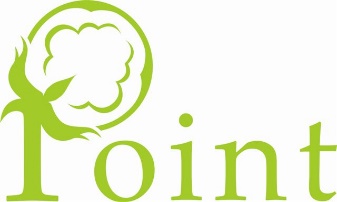 CITY COUNCIL OF POINT, TEXAS CITY COUNCIL MINUTESThursday, August 23th 2023 – 5:45pmCity Hall – 320 N. Locust Street, Point, TexasGENERAL COUNCIL ITEMSDiscuss and Take necessary Action on following Items1. Budget WorkshopMotion: Motion was made by Mayor Pro-Tem Dustin Briggs to allow a 4% salary increase to regular employees, Tasha Wilk, Noah Cannady, Matt Collins, Gary Besherse, City Secretary to be at 25.00/hr.  Comp time is to be used annually with no carry over.  Comp time for Salary is accrued after 40hours.  Comp time is accrued for hourly employees after 48 hours.  This motion was seconded by Council Member Tammy Hooten. Approved unanimously.2.  City of Point Police Reallocation of FundsMotion: Mayor Pro-Tem, Dustin Briggs made the motion to accept reallocation of funds as follows:  Police Chief 27.00 Salary, K9 Officer 22.00/hr, Patrol Officer 20.00/hr with 3 full-time positions for Police Department effective immediately, seconded by Council Member Tammy Hooten.  Approved unanimously.3.  Rick-McKenzie Lake Works ($5760.00) fix catwalks at Waste Water Lagoons, Fowler Construction Bid for catwalks (6710.00), (20,750.00).Motion:  Mayor Pro-Tem, Dustin Briggs made the motion to table bids until a breakdown of material could be provided from McKenzie Lake Works, seconded by Council Member Tammy Hooten.  Approved unanimously.4.  Lawncare Services City of Point- Bids from Green Acres Landscape Management, , Fast Eddie’ and Summers & Son’s Landscaping.Motion:  Council Member Angela Nelson made the motion to accept the lawncare bid from Fast Eddie’s, seconded by Council Member Courtney Frazier.  Approved unanimously.5.  224 Ave D Bid- Sewer Main (Drainage)Motion:  Motion was made by Council Member Tammy Hooten to accept the Ave D Sewer/Dirt repair bid from G3 Ranchworks, LLC, seconded by Council Member Angela Nelson.  Approved unanimously.6.  New Sign for City Hall BidsMotion:  Motion was made by Council Member Angela Nelson to accept the bid from Digital Graphics for new City Hall Sign, seconded by Council Member Tammy Hooten.  Approved unanimously.During the course of the meeting covered by this notice, should the Council determine that a closed or executive meeting or session of the Council be required, than such closed or executive meeting or session as authorized by Section 551.071 through 551.076 of the Texas Government code shall be held by the council at the date, hour, and place given in this notice, or shortly there after.  Sections (551.073-Perspective Gifts); (551.074-Personnel Matters); (551.075 -Conference relating to Investments); (551.076 – Security Devices).ADJOURNMENTI, the undersigned authority, do hereby certify that the above NOTICE OF MEETING of the governing body of the above named City, Point, as a true and correct copy of said NOTICE, on the bulletin board, in the City Hall of said City, POINT, TEXAS, a place convenient and readily accessible to the general public at all times, and said NOTICE was posted on August 7th, 2023 at or before 5 pm and remained posted until the scheduled time of the Meeting._________________________________________Dustin Briggs, Mayor Pro-Tem_________________________________________Heather Rollins, City Secretary